Publicado en   el 27/05/2014 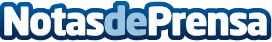 La Fundación “la Caixa” destinará 12 millones de euros para obra social en Navarra durante 2014Datos de contacto:Nota de prensa publicada en: https://www.notasdeprensa.es/la-fundacion-la-caixa-destinara-12-millones-de Categorias: Navarra http://www.notasdeprensa.es